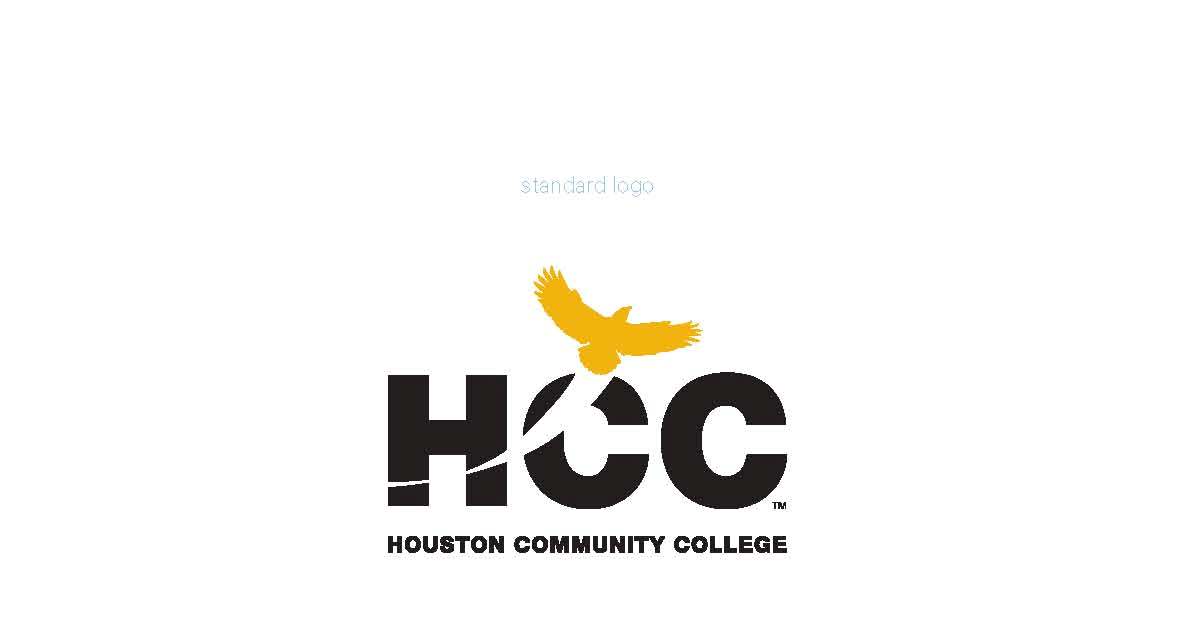 Course SyllabusLearning FrameworkEDUC 1300Notes:Semester with Course Reference Number (CRN)Semester with Course Reference Number (CRN)Semester with Course Reference Number (CRN)Fall 2015 73780Fall 2015 73780Fall 2015 73780Instructor contact information (phone number and email address)Facebook:Instructor contact information (phone number and email address)Facebook:Instructor contact information (phone number and email address)Facebook: Professor K’s Corner Professor K’s Corner Professor K’s CornerOffice Location and HoursOffice Location and HoursOffice Location and HoursCourse Location/TimesCourse Location/TimesCourse Location/Times   Tuesdays 1:00-3:00/ Rm 605,    http://eo2.hccs.edu & http://login.cengagebrain.com    Tuesdays 1:00-3:00/ Rm 605,    http://eo2.hccs.edu & http://login.cengagebrain.com    Tuesdays 1:00-3:00/ Rm 605,    http://eo2.hccs.edu & http://login.cengagebrain.com Course Semester Credit Hours (SCH) (lecture, lab) If applicableCourse Semester Credit Hours (SCH) (lecture, lab) If applicableCourse Semester Credit Hours (SCH) (lecture, lab) If applicableTotal Course Contact HoursTotal Course Contact HoursTotal Course Contact Hours48 (24 lecture & 24 Online)48 (24 lecture & 24 Online)48 (24 lecture & 24 Online)Continuing Education Units (CEU): if applicableContinuing Education Units (CEU): if applicableContinuing Education Units (CEU): if applicableNoneNoneNoneCourse Length (number of weeks)Course Length (number of weeks)Course Length (number of weeks)121212Type of InstructionType of InstructionType of InstructionHybridHybridHybridCourse Description: Course Description: Course Description: EDUC 1300 is a study of the research and theory in the psychology of learning, cognition, and motivation; factors that impact learning; and application of learning strategies. Theoretical models of strategic learning, cognition, and motivation serve as the conceptual basis for the introduction of college-level student academic strategies.EDUC 1300 is a study of the research and theory in the psychology of learning, cognition, and motivation; factors that impact learning; and application of learning strategies. Theoretical models of strategic learning, cognition, and motivation serve as the conceptual basis for the introduction of college-level student academic strategies.EDUC 1300 is a study of the research and theory in the psychology of learning, cognition, and motivation; factors that impact learning; and application of learning strategies. Theoretical models of strategic learning, cognition, and motivation serve as the conceptual basis for the introduction of college-level student academic strategies.Course Prerequisite(s)Course Prerequisite(s)Course Prerequisite(s)PREREQUISITE(S): Must have the reading skills to place into INRW 0410.PREREQUISITE(S): Must have the reading skills to place into INRW 0410.PREREQUISITE(S): Must have the reading skills to place into INRW 0410.Course Student Learning Outcomes (SLO): 4 to 7Course Student Learning Outcomes (SLO): 4 to 7Course Student Learning Outcomes (SLO): 4 to 71. Construct a personal learning system informed by the research and theory in the psychology of learning, cognition, and motivation. 2. Identify factors that impact learning and apply techniques and strategies to achieve personal, financial, academic, and career success.3. Use technological tools and library resources to acquire information, solve problems and communicate effectively.4. Develop an educational and career plan based on individual assessments and exploration of options.  1. Construct a personal learning system informed by the research and theory in the psychology of learning, cognition, and motivation. 2. Identify factors that impact learning and apply techniques and strategies to achieve personal, financial, academic, and career success.3. Use technological tools and library resources to acquire information, solve problems and communicate effectively.4. Develop an educational and career plan based on individual assessments and exploration of options.  1. Construct a personal learning system informed by the research and theory in the psychology of learning, cognition, and motivation. 2. Identify factors that impact learning and apply techniques and strategies to achieve personal, financial, academic, and career success.3. Use technological tools and library resources to acquire information, solve problems and communicate effectively.4. Develop an educational and career plan based on individual assessments and exploration of options.  Learning Objectives (Numbering system should be linked to SLO - e.g., 1.1, 1.2, 1.3, etc.)Learning Objectives (Numbering system should be linked to SLO - e.g., 1.1, 1.2, 1.3, etc.)Learning Objectives (Numbering system should be linked to SLO - e.g., 1.1, 1.2, 1.3, etc.)(SLO #1) Construct a personal learning system informed by the research and theory in the psychology of learning, cognition, and motivation.  
1.1 Identify their personal learning style as well as strengths and weaknesses as a strategic learner and apply their knowledge to classroom learning.
1.2 Describe basic theories in the psychology of learning, memory, cognition, and motivation.
1.3 Demonstrate the use of learning strategies and study skills.(SLO #2) Identify factors that impact learning and apply techniques and strategies to achieve personal, financial, academic, and career success.                    2.1 Explore strategies for adapting to different learning environments and delivery formats.                                                                                                  2.2 Identify college resources and their benefits.                                               2.3 Expand financial capabilities by gaining and exercising financial knowledge. 2.4 Acquire techniques and skills for personal and professional success.(SLO #3) Use technological tools and library resources to acquire information, solve problems and communicate effectively.                                                      3.1 Access online college resources and services..
3.2 Complete a library orientation.                                                                      3.3 Use social networking and electronic communications appropriately.(SLO #4) Develop an educational and career plan based on individual assessments and exploration of options.                                                                              4.1 Identify and file the appropriate degree plan with proper advisement.         4.2 Write and prioritize short-term and long-term goals related to your time at Houston Community College.                                                                            4.3 Explore career options incorporating the use of related assessments and search tools.(SLO #1) Construct a personal learning system informed by the research and theory in the psychology of learning, cognition, and motivation.  
1.1 Identify their personal learning style as well as strengths and weaknesses as a strategic learner and apply their knowledge to classroom learning.
1.2 Describe basic theories in the psychology of learning, memory, cognition, and motivation.
1.3 Demonstrate the use of learning strategies and study skills.(SLO #2) Identify factors that impact learning and apply techniques and strategies to achieve personal, financial, academic, and career success.                    2.1 Explore strategies for adapting to different learning environments and delivery formats.                                                                                                  2.2 Identify college resources and their benefits.                                               2.3 Expand financial capabilities by gaining and exercising financial knowledge. 2.4 Acquire techniques and skills for personal and professional success.(SLO #3) Use technological tools and library resources to acquire information, solve problems and communicate effectively.                                                      3.1 Access online college resources and services..
3.2 Complete a library orientation.                                                                      3.3 Use social networking and electronic communications appropriately.(SLO #4) Develop an educational and career plan based on individual assessments and exploration of options.                                                                              4.1 Identify and file the appropriate degree plan with proper advisement.         4.2 Write and prioritize short-term and long-term goals related to your time at Houston Community College.                                                                            4.3 Explore career options incorporating the use of related assessments and search tools.(SLO #1) Construct a personal learning system informed by the research and theory in the psychology of learning, cognition, and motivation.  
1.1 Identify their personal learning style as well as strengths and weaknesses as a strategic learner and apply their knowledge to classroom learning.
1.2 Describe basic theories in the psychology of learning, memory, cognition, and motivation.
1.3 Demonstrate the use of learning strategies and study skills.(SLO #2) Identify factors that impact learning and apply techniques and strategies to achieve personal, financial, academic, and career success.                    2.1 Explore strategies for adapting to different learning environments and delivery formats.                                                                                                  2.2 Identify college resources and their benefits.                                               2.3 Expand financial capabilities by gaining and exercising financial knowledge. 2.4 Acquire techniques and skills for personal and professional success.(SLO #3) Use technological tools and library resources to acquire information, solve problems and communicate effectively.                                                      3.1 Access online college resources and services..
3.2 Complete a library orientation.                                                                      3.3 Use social networking and electronic communications appropriately.(SLO #4) Develop an educational and career plan based on individual assessments and exploration of options.                                                                              4.1 Identify and file the appropriate degree plan with proper advisement.         4.2 Write and prioritize short-term and long-term goals related to your time at Houston Community College.                                                                            4.3 Explore career options incorporating the use of related assessments and search tools.Texas Core Curriculum Competencies: Texas Core Curriculum Competencies: Texas Core Curriculum Competencies: Statement of Purpose: Students will gain a foundation of knowledge of human cultures and the physical and natural world, develop principles of personal and social responsibility for living in a diverse world, and advance intellectual and practical skills that are essential for all learning. A variety of academic experiences are used to develop these competencies.Core Objectives: Students will prepare for contemporary challenges by developing and demonstrating the following core objectives: Critical Thinking Skills: These include creative thinking, innovation, inquiry, and analysis, evaluation and synthesis of information. Communication Skills: These include effective development, interpretation and expression of ideas through written, oral and visual communication. Empirical and Quantitative Skills: These include the manipulation and analysis of numerical data or observable facts resulting in informed conclusions.Teamwork: These include the ability to consider different points of view and to work effectively with others to support a shared purpose or goal. Personal Responsibility: These include the ability to connect choices, actions and consequences to ethical decision-making. Social Responsibility: These include intercultural competence, knowledge of civic responsibility, and the ability to engage effectively in regional, national, and global communities. Statement of Purpose: Students will gain a foundation of knowledge of human cultures and the physical and natural world, develop principles of personal and social responsibility for living in a diverse world, and advance intellectual and practical skills that are essential for all learning. A variety of academic experiences are used to develop these competencies.Core Objectives: Students will prepare for contemporary challenges by developing and demonstrating the following core objectives: Critical Thinking Skills: These include creative thinking, innovation, inquiry, and analysis, evaluation and synthesis of information. Communication Skills: These include effective development, interpretation and expression of ideas through written, oral and visual communication. Empirical and Quantitative Skills: These include the manipulation and analysis of numerical data or observable facts resulting in informed conclusions.Teamwork: These include the ability to consider different points of view and to work effectively with others to support a shared purpose or goal. Personal Responsibility: These include the ability to connect choices, actions and consequences to ethical decision-making. Social Responsibility: These include intercultural competence, knowledge of civic responsibility, and the ability to engage effectively in regional, national, and global communities. Statement of Purpose: Students will gain a foundation of knowledge of human cultures and the physical and natural world, develop principles of personal and social responsibility for living in a diverse world, and advance intellectual and practical skills that are essential for all learning. A variety of academic experiences are used to develop these competencies.Core Objectives: Students will prepare for contemporary challenges by developing and demonstrating the following core objectives: Critical Thinking Skills: These include creative thinking, innovation, inquiry, and analysis, evaluation and synthesis of information. Communication Skills: These include effective development, interpretation and expression of ideas through written, oral and visual communication. Empirical and Quantitative Skills: These include the manipulation and analysis of numerical data or observable facts resulting in informed conclusions.Teamwork: These include the ability to consider different points of view and to work effectively with others to support a shared purpose or goal. Personal Responsibility: These include the ability to connect choices, actions and consequences to ethical decision-making. Social Responsibility: These include intercultural competence, knowledge of civic responsibility, and the ability to engage effectively in regional, national, and global communities. Course CalendarCourse CalendarCourse CalendarSee page six for assignment deadlines and dates for exams.See page six for assignment deadlines and dates for exams.See page six for assignment deadlines and dates for exams.Instructional MethodsInstructional MethodsInstructional MethodsFace to FaceWeb-enhanced (49% or less)A variety of instructional methods are used throughout the semester. Examples may include class discussions, lectures, readings, group projects, video/DVD, internet searches, and presentations.As an instructor, I want my students to be successful. I feel that it is my responsibility to provide you with knowledge and opportunities for critical thinking and applications as appropriate.As a student wanting to succeed at your academic and career endeavors, it is your responsibility to do the assigned readings, submit assignments on time, participate in discussion forums and other activities, attend class (face-to-face, and online portions), and enjoy this learning experience as you learn how to use tools for success. Face to FaceWeb-enhanced (49% or less)A variety of instructional methods are used throughout the semester. Examples may include class discussions, lectures, readings, group projects, video/DVD, internet searches, and presentations.As an instructor, I want my students to be successful. I feel that it is my responsibility to provide you with knowledge and opportunities for critical thinking and applications as appropriate.As a student wanting to succeed at your academic and career endeavors, it is your responsibility to do the assigned readings, submit assignments on time, participate in discussion forums and other activities, attend class (face-to-face, and online portions), and enjoy this learning experience as you learn how to use tools for success. Face to FaceWeb-enhanced (49% or less)A variety of instructional methods are used throughout the semester. Examples may include class discussions, lectures, readings, group projects, video/DVD, internet searches, and presentations.As an instructor, I want my students to be successful. I feel that it is my responsibility to provide you with knowledge and opportunities for critical thinking and applications as appropriate.As a student wanting to succeed at your academic and career endeavors, it is your responsibility to do the assigned readings, submit assignments on time, participate in discussion forums and other activities, attend class (face-to-face, and online portions), and enjoy this learning experience as you learn how to use tools for success. Student AssignmentsStudent AssignmentsStudent AssignmentsAssignments have been developed that will enhance your learning. You will be required to successfully complete these assignments. Please see page six for more information. AssignmentsAssignment 1: Annotating & Recording- Using learned annotation strategies, you will take notes over an article using one of several note taking methods.Assignment 2: Typefocus Assignment- Complete the Typefocus assessments and analyze your results.Assignment 3: Time Monitor Assignment- Record your time for one week to analyze the way you spend your time. Calculate the time you spend in a variety of areas.  Reflect on your time management and complete the write up.  Assignment 4: Occupation Search- Use various career websites to report information about 10 different careers.Assignment 5: Degree Plan & Planner- Using your declared major in your iAAR to populate your student system planner to determine what classes you will take for the remainder of your time at HCCS.Extra Credit: Scholarship Search Assignment- Write an essay for the HCC foundation, then research and apply for scholarships.Assignments have been developed that will enhance your learning. You will be required to successfully complete these assignments. Please see page six for more information. AssignmentsAssignment 1: Annotating & Recording- Using learned annotation strategies, you will take notes over an article using one of several note taking methods.Assignment 2: Typefocus Assignment- Complete the Typefocus assessments and analyze your results.Assignment 3: Time Monitor Assignment- Record your time for one week to analyze the way you spend your time. Calculate the time you spend in a variety of areas.  Reflect on your time management and complete the write up.  Assignment 4: Occupation Search- Use various career websites to report information about 10 different careers.Assignment 5: Degree Plan & Planner- Using your declared major in your iAAR to populate your student system planner to determine what classes you will take for the remainder of your time at HCCS.Extra Credit: Scholarship Search Assignment- Write an essay for the HCC foundation, then research and apply for scholarships.Assignments have been developed that will enhance your learning. You will be required to successfully complete these assignments. Please see page six for more information. AssignmentsAssignment 1: Annotating & Recording- Using learned annotation strategies, you will take notes over an article using one of several note taking methods.Assignment 2: Typefocus Assignment- Complete the Typefocus assessments and analyze your results.Assignment 3: Time Monitor Assignment- Record your time for one week to analyze the way you spend your time. Calculate the time you spend in a variety of areas.  Reflect on your time management and complete the write up.  Assignment 4: Occupation Search- Use various career websites to report information about 10 different careers.Assignment 5: Degree Plan & Planner- Using your declared major in your iAAR to populate your student system planner to determine what classes you will take for the remainder of your time at HCCS.Extra Credit: Scholarship Search Assignment- Write an essay for the HCC foundation, then research and apply for scholarships.Student Assessment(s)Student Assessment(s)Student Assessment(s)Knowledge checks are given for each chapter.  You will complete the chapter quizzes in Mind Tap.  In addition, a mid-term and final exam will be administered. Knowledge checks are given for each chapter.  You will complete the chapter quizzes in Mind Tap.  In addition, a mid-term and final exam will be administered. Knowledge checks are given for each chapter.  You will complete the chapter quizzes in Mind Tap.  In addition, a mid-term and final exam will be administered. Instructor's RequirementsInstructor's RequirementsInstructor's RequirementsAs your instructor, it is my responsibility to:Provide the grading scale and detailed grading formula explaining how student grades are to be derived.Facilitate an effective learning environment through class activities, discussions, and lectures or other forms of presenting materials.Provide the course outline and class calendar, which will include a description of any special projects or assignments.Arrange to meet with individual students before and after class as required.Inform students of policies, such as attendance, withdrawal, tardiness and make up.To be successful in this class, it is the student’s responsibility to:Attend class and participate in class discussions and activities.Read and comprehend the textbook.Complete the required assignments and exams:Ask for help when there is a question or problem.Keep copies of all paperwork, including this syllabus, handouts, and all assignments.Complete the course with a passing score.As your instructor, it is my responsibility to:Provide the grading scale and detailed grading formula explaining how student grades are to be derived.Facilitate an effective learning environment through class activities, discussions, and lectures or other forms of presenting materials.Provide the course outline and class calendar, which will include a description of any special projects or assignments.Arrange to meet with individual students before and after class as required.Inform students of policies, such as attendance, withdrawal, tardiness and make up.To be successful in this class, it is the student’s responsibility to:Attend class and participate in class discussions and activities.Read and comprehend the textbook.Complete the required assignments and exams:Ask for help when there is a question or problem.Keep copies of all paperwork, including this syllabus, handouts, and all assignments.Complete the course with a passing score.As your instructor, it is my responsibility to:Provide the grading scale and detailed grading formula explaining how student grades are to be derived.Facilitate an effective learning environment through class activities, discussions, and lectures or other forms of presenting materials.Provide the course outline and class calendar, which will include a description of any special projects or assignments.Arrange to meet with individual students before and after class as required.Inform students of policies, such as attendance, withdrawal, tardiness and make up.To be successful in this class, it is the student’s responsibility to:Attend class and participate in class discussions and activities.Read and comprehend the textbook.Complete the required assignments and exams:Ask for help when there is a question or problem.Keep copies of all paperwork, including this syllabus, handouts, and all assignments.Complete the course with a passing score.Program/Discipline Requirements: If applicableProgram/Discipline Requirements: If applicableProgram/Discipline Requirements: If applicableYou will be required to complete the Financial Literacy & Capabilities Survey, declare your major, populate your student planner with the appropriate courses, and meet with your assigned advisor during this course.  You will be required to complete the Financial Literacy & Capabilities Survey, declare your major, populate your student planner with the appropriate courses, and meet with your assigned advisor during this course.  You will be required to complete the Financial Literacy & Capabilities Survey, declare your major, populate your student planner with the appropriate courses, and meet with your assigned advisor during this course.  HCC Grading ScaleHCC Grading ScaleHCC Grading ScaleIP (In Progress) is given only in certain developmental courses. The student must re-enroll to receive credit. COM (Completed) is given in non-credit and continuing education courses. To compute grade point average (GPA), divide the total grade points by the total number of semester hours attempted. The grades "IP," "COM" and "I" do not affect GPA. http://www.hccs.edu/district/students/student-handbook/IP (In Progress) is given only in certain developmental courses. The student must re-enroll to receive credit. COM (Completed) is given in non-credit and continuing education courses. To compute grade point average (GPA), divide the total grade points by the total number of semester hours attempted. The grades "IP," "COM" and "I" do not affect GPA. http://www.hccs.edu/district/students/student-handbook/IP (In Progress) is given only in certain developmental courses. The student must re-enroll to receive credit. COM (Completed) is given in non-credit and continuing education courses. To compute grade point average (GPA), divide the total grade points by the total number of semester hours attempted. The grades "IP," "COM" and "I" do not affect GPA. http://www.hccs.edu/district/students/student-handbook/Instructor Grading Criteria Instructor Grading Criteria Instructor Grading Criteria Grading PercentagesThis textbook may only be purchased in the Spring Branch Bookstore or Online.   http://www.cengagebrain.com/course/1-23VJSDFGrading PercentagesThis textbook may only be purchased in the Spring Branch Bookstore or Online.   http://www.cengagebrain.com/course/1-23VJSDFGrading PercentagesThis textbook may only be purchased in the Spring Branch Bookstore or Online.   http://www.cengagebrain.com/course/1-23VJSDFInstructional Materials/TextbookInstructional Materials/TextbookInstructional Materials/TextbookHarrington, C. M. (2016).  Student Success in College:  Doing What Works!  2nd Edition.  Boston:  Cengage Learning     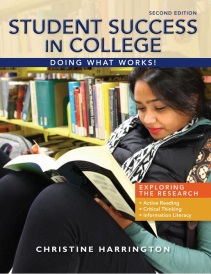 Harrington, C. M. (2016).  Student Success in College:  Doing What Works!  2nd Edition.  Boston:  Cengage Learning     Harrington, C. M. (2016).  Student Success in College:  Doing What Works!  2nd Edition.  Boston:  Cengage Learning     EGLS3 – Evaluation for Greater Learning Student Survey SystemEGLS3 – Evaluation for Greater Learning Student Survey SystemEGLS3 – Evaluation for Greater Learning Student Survey SystemEGLS3 – Evaluation for Greater Learning Student Survey System    At Houston Community College, professors believe that thoughtful student feedback is necessary to improve teaching and learning. During a designated time, you will be asked to answer a short online survey of research-based questions related to instruction. The anonymous results of the survey will be made available to your professors and division chairs for continual improvement of instruction. Look for the survey as part of the Houston Community College Student System online near the end of the term.    At Houston Community College, professors believe that thoughtful student feedback is necessary to improve teaching and learning. During a designated time, you will be asked to answer a short online survey of research-based questions related to instruction. The anonymous results of the survey will be made available to your professors and division chairs for continual improvement of instruction. Look for the survey as part of the Houston Community College Student System online near the end of the term.HCC Policy Statement: HCC Policy Statement: HCC Policy Statement: HCC Policy Statement: HCC Policy Statement: HCC Policy Statement: Access Student   Services Policies on their Web site:Access Student   Services Policies on their Web site:http://www.hccs.edu/district/about-us/policies/d-student-services/http://www.hccs.edu/district/about-us/policies/d-student-services/http://www.hccs.edu/district/about-us/policies/d-student-services/http://www.hccs.edu/district/about-us/policies/d-student-services/Attendance Policy:             For a 3 credit-hour lecture class meeting 3 hours per week (48 hours of                                                                                      instruction), you can be dropped after 6 hours of absence. The 6 hours                                                  includes accumulated minutes for arriving late to class and leaving class                                                                   early. Distance Education and/or Continuing Education PoliciesAttendance Policy:             For a 3 credit-hour lecture class meeting 3 hours per week (48 hours of                                                                                      instruction), you can be dropped after 6 hours of absence. The 6 hours                                                  includes accumulated minutes for arriving late to class and leaving class                                                                   early. Distance Education and/or Continuing Education PoliciesAttendance Policy:             For a 3 credit-hour lecture class meeting 3 hours per week (48 hours of                                                                                      instruction), you can be dropped after 6 hours of absence. The 6 hours                                                  includes accumulated minutes for arriving late to class and leaving class                                                                   early. Distance Education and/or Continuing Education PoliciesAttendance Policy:             For a 3 credit-hour lecture class meeting 3 hours per week (48 hours of                                                                                      instruction), you can be dropped after 6 hours of absence. The 6 hours                                                  includes accumulated minutes for arriving late to class and leaving class                                                                   early. Distance Education and/or Continuing Education PoliciesAttendance Policy:             For a 3 credit-hour lecture class meeting 3 hours per week (48 hours of                                                                                      instruction), you can be dropped after 6 hours of absence. The 6 hours                                                  includes accumulated minutes for arriving late to class and leaving class                                                                   early. Distance Education and/or Continuing Education PoliciesAttendance Policy:             For a 3 credit-hour lecture class meeting 3 hours per week (48 hours of                                                                                      instruction), you can be dropped after 6 hours of absence. The 6 hours                                                  includes accumulated minutes for arriving late to class and leaving class                                                                   early. Distance Education and/or Continuing Education PoliciesAccess DE  Policies on their Web site: Access DE  Policies on their Web site: All students are responsible for reading and understanding the DE Student              Handbook, which contains policies, information about conduct, and other     important information. For the DE Student Handbook click on the link below or go to the DE page on the HCC website.The Distance Education Student Handbook contains policies and procedures unique to the DE student. Students should have reviewed the handbook as part of the mandatory orientation. It is the student's responsibility to be familiar with the handbook's contents. The handbook contains valuable information, answers, and resources, such as DE contacts, policies and procedures (how to drop, attendance requirements, etc.), student services (ADA, financial aid, degree planning, etc.), course information, testing procedures, technical support, and academic calendars. Refer to the DE Student Handbook by visiting this link:http://de.hccs.edu/media/houston-community-college/distance-education/student-services/2013-2014HCCDEStudentHandbook-%28Revised8-1-2013%29.pdfAll students are responsible for reading and understanding the DE Student              Handbook, which contains policies, information about conduct, and other     important information. For the DE Student Handbook click on the link below or go to the DE page on the HCC website.The Distance Education Student Handbook contains policies and procedures unique to the DE student. Students should have reviewed the handbook as part of the mandatory orientation. It is the student's responsibility to be familiar with the handbook's contents. The handbook contains valuable information, answers, and resources, such as DE contacts, policies and procedures (how to drop, attendance requirements, etc.), student services (ADA, financial aid, degree planning, etc.), course information, testing procedures, technical support, and academic calendars. Refer to the DE Student Handbook by visiting this link:http://de.hccs.edu/media/houston-community-college/distance-education/student-services/2013-2014HCCDEStudentHandbook-%28Revised8-1-2013%29.pdfAll students are responsible for reading and understanding the DE Student              Handbook, which contains policies, information about conduct, and other     important information. For the DE Student Handbook click on the link below or go to the DE page on the HCC website.The Distance Education Student Handbook contains policies and procedures unique to the DE student. Students should have reviewed the handbook as part of the mandatory orientation. It is the student's responsibility to be familiar with the handbook's contents. The handbook contains valuable information, answers, and resources, such as DE contacts, policies and procedures (how to drop, attendance requirements, etc.), student services (ADA, financial aid, degree planning, etc.), course information, testing procedures, technical support, and academic calendars. Refer to the DE Student Handbook by visiting this link:http://de.hccs.edu/media/houston-community-college/distance-education/student-services/2013-2014HCCDEStudentHandbook-%28Revised8-1-2013%29.pdfAll students are responsible for reading and understanding the DE Student              Handbook, which contains policies, information about conduct, and other     important information. For the DE Student Handbook click on the link below or go to the DE page on the HCC website.The Distance Education Student Handbook contains policies and procedures unique to the DE student. Students should have reviewed the handbook as part of the mandatory orientation. It is the student's responsibility to be familiar with the handbook's contents. The handbook contains valuable information, answers, and resources, such as DE contacts, policies and procedures (how to drop, attendance requirements, etc.), student services (ADA, financial aid, degree planning, etc.), course information, testing procedures, technical support, and academic calendars. Refer to the DE Student Handbook by visiting this link:http://de.hccs.edu/media/houston-community-college/distance-education/student-services/2013-2014HCCDEStudentHandbook-%28Revised8-1-2013%29.pdfAdvisingTitle IXAdvisingTitle IXA Sr. Advisor is connected to this class section and will meet with the class within the first two weeks of class. The Sr. Advisor will review the advising syllabus and the ways in which you can communicate with them. Students are required to meet with their advisor at least twice within the semester. Participation in these advising sessions is required and will be a part of the grade in this success class.HCC is committed to providing a learning and working environment that is free from discrimination on the basis of sex which includes all forms of sexual misconduct. Title IX of the Education Amendments of 1972 requires that when a complaint is filed, a prompt and thorough investigation is initiated. Complaints may be filed with the HCC Title IX Coordinator available at 713 718-8271 or email at oie@hccs.edu.A Sr. Advisor is connected to this class section and will meet with the class within the first two weeks of class. The Sr. Advisor will review the advising syllabus and the ways in which you can communicate with them. Students are required to meet with their advisor at least twice within the semester. Participation in these advising sessions is required and will be a part of the grade in this success class.HCC is committed to providing a learning and working environment that is free from discrimination on the basis of sex which includes all forms of sexual misconduct. Title IX of the Education Amendments of 1972 requires that when a complaint is filed, a prompt and thorough investigation is initiated. Complaints may be filed with the HCC Title IX Coordinator available at 713 718-8271 or email at oie@hccs.edu.A Sr. Advisor is connected to this class section and will meet with the class within the first two weeks of class. The Sr. Advisor will review the advising syllabus and the ways in which you can communicate with them. Students are required to meet with their advisor at least twice within the semester. Participation in these advising sessions is required and will be a part of the grade in this success class.HCC is committed to providing a learning and working environment that is free from discrimination on the basis of sex which includes all forms of sexual misconduct. Title IX of the Education Amendments of 1972 requires that when a complaint is filed, a prompt and thorough investigation is initiated. Complaints may be filed with the HCC Title IX Coordinator available at 713 718-8271 or email at oie@hccs.edu.A Sr. Advisor is connected to this class section and will meet with the class within the first two weeks of class. The Sr. Advisor will review the advising syllabus and the ways in which you can communicate with them. Students are required to meet with their advisor at least twice within the semester. Participation in these advising sessions is required and will be a part of the grade in this success class.HCC is committed to providing a learning and working environment that is free from discrimination on the basis of sex which includes all forms of sexual misconduct. Title IX of the Education Amendments of 1972 requires that when a complaint is filed, a prompt and thorough investigation is initiated. Complaints may be filed with the HCC Title IX Coordinator available at 713 718-8271 or email at oie@hccs.edu.DiscriminationUseful WebsitesDiscriminationUseful WebsitesStudents should be aware that discrimination and/or other harassment based on race, sex, gender identity and gender expression, national origin, religion, age, disability, sexual orientation, color or veteran status is prohibited by HCC Policy G.1 Discrimination and Harassment and D.1.1 Equal Educational Opportunities. Any student who feels they have been discriminated against or harassed on the basis of race, sex, gender identity, gender expression, national origin, religion, age, disability, sexual orientation, color or veteran status including sexual harassment, has the opportunity to seek informal or formal resolution of the matter. All complaints/concerns should be directed to the Office of Institutional Equity, 713 718-8271 or oie@hccs.edu. Additional information may be obtained online. Visit http://www.hccs.edu/district/departments/institutionalequity/ Complaints involving sexual misconduct to include but not limited to: sexual assault, stalking, dating violence, sexual harassment or domestic violence should be directed to the HCC Title IX Coordinator, Renée Mack at 713 718-8272 or renee.mack@hccs.eduInformation: www.hccs.edu ; http://learning.hccs.edu Tutoring & Support: www.hccs.askonline.net Mind Tap Online Lab: http://login.cengagebrain.com    Eagle Online: https://hccs1.mrooms3.net/login/index.php Purdue OWL: http://owl.english.purdue.edu/owl/resource/747/01/  Students should be aware that discrimination and/or other harassment based on race, sex, gender identity and gender expression, national origin, religion, age, disability, sexual orientation, color or veteran status is prohibited by HCC Policy G.1 Discrimination and Harassment and D.1.1 Equal Educational Opportunities. Any student who feels they have been discriminated against or harassed on the basis of race, sex, gender identity, gender expression, national origin, religion, age, disability, sexual orientation, color or veteran status including sexual harassment, has the opportunity to seek informal or formal resolution of the matter. All complaints/concerns should be directed to the Office of Institutional Equity, 713 718-8271 or oie@hccs.edu. Additional information may be obtained online. Visit http://www.hccs.edu/district/departments/institutionalequity/ Complaints involving sexual misconduct to include but not limited to: sexual assault, stalking, dating violence, sexual harassment or domestic violence should be directed to the HCC Title IX Coordinator, Renée Mack at 713 718-8272 or renee.mack@hccs.eduInformation: www.hccs.edu ; http://learning.hccs.edu Tutoring & Support: www.hccs.askonline.net Mind Tap Online Lab: http://login.cengagebrain.com    Eagle Online: https://hccs1.mrooms3.net/login/index.php Purdue OWL: http://owl.english.purdue.edu/owl/resource/747/01/  Students should be aware that discrimination and/or other harassment based on race, sex, gender identity and gender expression, national origin, religion, age, disability, sexual orientation, color or veteran status is prohibited by HCC Policy G.1 Discrimination and Harassment and D.1.1 Equal Educational Opportunities. Any student who feels they have been discriminated against or harassed on the basis of race, sex, gender identity, gender expression, national origin, religion, age, disability, sexual orientation, color or veteran status including sexual harassment, has the opportunity to seek informal or formal resolution of the matter. All complaints/concerns should be directed to the Office of Institutional Equity, 713 718-8271 or oie@hccs.edu. Additional information may be obtained online. Visit http://www.hccs.edu/district/departments/institutionalequity/ Complaints involving sexual misconduct to include but not limited to: sexual assault, stalking, dating violence, sexual harassment or domestic violence should be directed to the HCC Title IX Coordinator, Renée Mack at 713 718-8272 or renee.mack@hccs.eduInformation: www.hccs.edu ; http://learning.hccs.edu Tutoring & Support: www.hccs.askonline.net Mind Tap Online Lab: http://login.cengagebrain.com    Eagle Online: https://hccs1.mrooms3.net/login/index.php Purdue OWL: http://owl.english.purdue.edu/owl/resource/747/01/  Students should be aware that discrimination and/or other harassment based on race, sex, gender identity and gender expression, national origin, religion, age, disability, sexual orientation, color or veteran status is prohibited by HCC Policy G.1 Discrimination and Harassment and D.1.1 Equal Educational Opportunities. Any student who feels they have been discriminated against or harassed on the basis of race, sex, gender identity, gender expression, national origin, religion, age, disability, sexual orientation, color or veteran status including sexual harassment, has the opportunity to seek informal or formal resolution of the matter. All complaints/concerns should be directed to the Office of Institutional Equity, 713 718-8271 or oie@hccs.edu. Additional information may be obtained online. Visit http://www.hccs.edu/district/departments/institutionalequity/ Complaints involving sexual misconduct to include but not limited to: sexual assault, stalking, dating violence, sexual harassment or domestic violence should be directed to the HCC Title IX Coordinator, Renée Mack at 713 718-8272 or renee.mack@hccs.eduInformation: www.hccs.edu ; http://learning.hccs.edu Tutoring & Support: www.hccs.askonline.net Mind Tap Online Lab: http://login.cengagebrain.com    Eagle Online: https://hccs1.mrooms3.net/login/index.php Purdue OWL: http://owl.english.purdue.edu/owl/resource/747/01/  Week NumberLecture Topic and ActivityLecture Topic and ActivityLecture Topic and ActivityLecture Topic and ActivityReference Chapters or text pagesReference Chapters or text pages12Introduction to the course, textbook, & Eagle OnlineSyllabus, Mind Tap, and class overviewYou’ve Made the Right DecisionFaculty ExpectationsComplete the CSFI-College Success Factors InventoryRead Chapter 1Discuss Chapter 1: College ExpectationsCritical ThinkingActive Reading- 3R, SQ3R, Highlighting, & Note TakingComplete Chapter 1 Mind Tap assignmentsOnline Library OrientationRead Chapter 2Introduction to the course, textbook, & Eagle OnlineSyllabus, Mind Tap, and class overviewYou’ve Made the Right DecisionFaculty ExpectationsComplete the CSFI-College Success Factors InventoryRead Chapter 1Discuss Chapter 1: College ExpectationsCritical ThinkingActive Reading- 3R, SQ3R, Highlighting, & Note TakingComplete Chapter 1 Mind Tap assignmentsOnline Library OrientationRead Chapter 2Introduction to the course, textbook, & Eagle OnlineSyllabus, Mind Tap, and class overviewYou’ve Made the Right DecisionFaculty ExpectationsComplete the CSFI-College Success Factors InventoryRead Chapter 1Discuss Chapter 1: College ExpectationsCritical ThinkingActive Reading- 3R, SQ3R, Highlighting, & Note TakingComplete Chapter 1 Mind Tap assignmentsOnline Library OrientationRead Chapter 2Introduction to the course, textbook, & Eagle OnlineSyllabus, Mind Tap, and class overviewYou’ve Made the Right DecisionFaculty ExpectationsComplete the CSFI-College Success Factors InventoryRead Chapter 1Discuss Chapter 1: College ExpectationsCritical ThinkingActive Reading- 3R, SQ3R, Highlighting, & Note TakingComplete Chapter 1 Mind Tap assignmentsOnline Library OrientationRead Chapter 2Syllabus &Chapter 1Chapter 1Syllabus &Chapter 1Chapter 13Discuss Chapter 2: Skills You Need: Memory Note Taking, and Studying TechniquesHow Memory WorksStudying Approaches that WorkTypefocus *Assignment 1: Annotating and Note Taking AssignmentComplete Chapter 2 Mind Tap assignmentsRead Chapter 3Discuss Chapter 2: Skills You Need: Memory Note Taking, and Studying TechniquesHow Memory WorksStudying Approaches that WorkTypefocus *Assignment 1: Annotating and Note Taking AssignmentComplete Chapter 2 Mind Tap assignmentsRead Chapter 3Discuss Chapter 2: Skills You Need: Memory Note Taking, and Studying TechniquesHow Memory WorksStudying Approaches that WorkTypefocus *Assignment 1: Annotating and Note Taking AssignmentComplete Chapter 2 Mind Tap assignmentsRead Chapter 3Discuss Chapter 2: Skills You Need: Memory Note Taking, and Studying TechniquesHow Memory WorksStudying Approaches that WorkTypefocus *Assignment 1: Annotating and Note Taking AssignmentComplete Chapter 2 Mind Tap assignmentsRead Chapter 3Chapter 2Chapter 24Discuss Chapter 3: Setting Effective Goals and Making the Most of Your TimeThe ABCs of Setting and Implementing Effective GoalsTime ManagementOrganizational ToolsAvoid Multitasking*Assignment 2: Complete Typefocus AssignmentBegin Time DiaryComplete Chapter 3 Mind Tap assignmentsRead Chapter 4Discuss Chapter 3: Setting Effective Goals and Making the Most of Your TimeThe ABCs of Setting and Implementing Effective GoalsTime ManagementOrganizational ToolsAvoid Multitasking*Assignment 2: Complete Typefocus AssignmentBegin Time DiaryComplete Chapter 3 Mind Tap assignmentsRead Chapter 4Discuss Chapter 3: Setting Effective Goals and Making the Most of Your TimeThe ABCs of Setting and Implementing Effective GoalsTime ManagementOrganizational ToolsAvoid Multitasking*Assignment 2: Complete Typefocus AssignmentBegin Time DiaryComplete Chapter 3 Mind Tap assignmentsRead Chapter 4Discuss Chapter 3: Setting Effective Goals and Making the Most of Your TimeThe ABCs of Setting and Implementing Effective GoalsTime ManagementOrganizational ToolsAvoid Multitasking*Assignment 2: Complete Typefocus AssignmentBegin Time DiaryComplete Chapter 3 Mind Tap assignmentsRead Chapter 4Chapter 3Chapter 35Discuss Chapter 4: It’s Show Time: Papers, Presentations, and TestsAcademic IntegrityPapers and Presentations: CRAAP TestTest Taking Strategies: 5R Approach to Group Work*Assignment 3: Time Monitor AssignmentComplete Chapter 4 Mind Tap assignmentsMidterm Exam ReviewDiscuss Chapter 4: It’s Show Time: Papers, Presentations, and TestsAcademic IntegrityPapers and Presentations: CRAAP TestTest Taking Strategies: 5R Approach to Group Work*Assignment 3: Time Monitor AssignmentComplete Chapter 4 Mind Tap assignmentsMidterm Exam ReviewDiscuss Chapter 4: It’s Show Time: Papers, Presentations, and TestsAcademic IntegrityPapers and Presentations: CRAAP TestTest Taking Strategies: 5R Approach to Group Work*Assignment 3: Time Monitor AssignmentComplete Chapter 4 Mind Tap assignmentsMidterm Exam ReviewDiscuss Chapter 4: It’s Show Time: Papers, Presentations, and TestsAcademic IntegrityPapers and Presentations: CRAAP TestTest Taking Strategies: 5R Approach to Group Work*Assignment 3: Time Monitor AssignmentComplete Chapter 4 Mind Tap assignmentsMidterm Exam ReviewChapter 4Chapter 46Midterm ExamRead Chapter 5 Midterm ExamRead Chapter 5 Midterm ExamRead Chapter 5 Midterm ExamRead Chapter 5 Chapters 1-4Chapters 1-47Discuss Chapter 5: Motivation, Resilience, and Stress ManagementMotivation: Self Efficacy & Maslow’s Hierarchy of NeedsResilience: Being Optimistic and Locus of ControlStress ManagementComplete Chapter 5 Mind Tap assignmentsDiscuss Chapter 5: Motivation, Resilience, and Stress ManagementMotivation: Self Efficacy & Maslow’s Hierarchy of NeedsResilience: Being Optimistic and Locus of ControlStress ManagementComplete Chapter 5 Mind Tap assignmentsDiscuss Chapter 5: Motivation, Resilience, and Stress ManagementMotivation: Self Efficacy & Maslow’s Hierarchy of NeedsResilience: Being Optimistic and Locus of ControlStress ManagementComplete Chapter 5 Mind Tap assignmentsDiscuss Chapter 5: Motivation, Resilience, and Stress ManagementMotivation: Self Efficacy & Maslow’s Hierarchy of NeedsResilience: Being Optimistic and Locus of ControlStress ManagementComplete Chapter 5 Mind Tap assignmentsChapter 5Chapter 58*Assignment 4: Occupation Search Assignment*Assignment 5: Degree Plan AssignmentUsing Library Resources to Locate ArticlesRead Chapter  6*Assignment 4: Occupation Search Assignment*Assignment 5: Degree Plan AssignmentUsing Library Resources to Locate ArticlesRead Chapter  6*Assignment 4: Occupation Search Assignment*Assignment 5: Degree Plan AssignmentUsing Library Resources to Locate ArticlesRead Chapter  6*Assignment 4: Occupation Search Assignment*Assignment 5: Degree Plan AssignmentUsing Library Resources to Locate ArticlesRead Chapter  6Pg. 251Pg. 2519Discuss Chapter 6: How Are You Doing? Maximizing Learning via Self ReflectionThe Academic Self-Regulation ProcessMaking Mistakes: The Role of Attribution TheorySelf-Reflection TechniquesMultiple Intelligences Assessment  Complete Chapter 6 Mind Tap assignmentsRead Chapter 7Discuss Chapter 6: How Are You Doing? Maximizing Learning via Self ReflectionThe Academic Self-Regulation ProcessMaking Mistakes: The Role of Attribution TheorySelf-Reflection TechniquesMultiple Intelligences Assessment  Complete Chapter 6 Mind Tap assignmentsRead Chapter 7Discuss Chapter 6: How Are You Doing? Maximizing Learning via Self ReflectionThe Academic Self-Regulation ProcessMaking Mistakes: The Role of Attribution TheorySelf-Reflection TechniquesMultiple Intelligences Assessment  Complete Chapter 6 Mind Tap assignmentsRead Chapter 7Discuss Chapter 6: How Are You Doing? Maximizing Learning via Self ReflectionThe Academic Self-Regulation ProcessMaking Mistakes: The Role of Attribution TheorySelf-Reflection TechniquesMultiple Intelligences Assessment  Complete Chapter 6 Mind Tap assignmentsRead Chapter 7Chapter 6Pg. 243Chapter 6Pg. 2431011 12Discuss Chapter 7: Making Good Academic, Career, and Financial DecisionsThe Decision Making ProcessCareer Decision MakingPersonality AssessmentFinancial DecisionsFinal Exam Review *Career Presentations & All Essays Due*Assignment 5: Degree Plan Assignment DueComplete CSFI 2*Final ExamDiscuss Chapter 7: Making Good Academic, Career, and Financial DecisionsThe Decision Making ProcessCareer Decision MakingPersonality AssessmentFinancial DecisionsFinal Exam Review *Career Presentations & All Essays Due*Assignment 5: Degree Plan Assignment DueComplete CSFI 2*Final ExamDiscuss Chapter 7: Making Good Academic, Career, and Financial DecisionsThe Decision Making ProcessCareer Decision MakingPersonality AssessmentFinancial DecisionsFinal Exam Review *Career Presentations & All Essays Due*Assignment 5: Degree Plan Assignment DueComplete CSFI 2*Final ExamDiscuss Chapter 7: Making Good Academic, Career, and Financial DecisionsThe Decision Making ProcessCareer Decision MakingPersonality AssessmentFinancial DecisionsFinal Exam Review *Career Presentations & All Essays Due*Assignment 5: Degree Plan Assignment DueComplete CSFI 2*Final ExamChapter 7Chapters 1-7Chapter 7Chapters 1-7Holidays: Thanksgiving Break November 26-27, 2015Final Exam: Week of December 7, 2015 Last Day for Withdrawals: November 9, 2015, 4:30 p.m.Holidays: Thanksgiving Break November 26-27, 2015Final Exam: Week of December 7, 2015 Last Day for Withdrawals: November 9, 2015, 4:30 p.m.Holidays: Thanksgiving Break November 26-27, 2015Final Exam: Week of December 7, 2015 Last Day for Withdrawals: November 9, 2015, 4:30 p.m.Holidays: Thanksgiving Break November 26-27, 2015Final Exam: Week of December 7, 2015 Last Day for Withdrawals: November 9, 2015, 4:30 p.m.